Votre adhésion à l'AAPM nous permettra de  faire revivre
cet unique objet historique, véritable patrimoine national.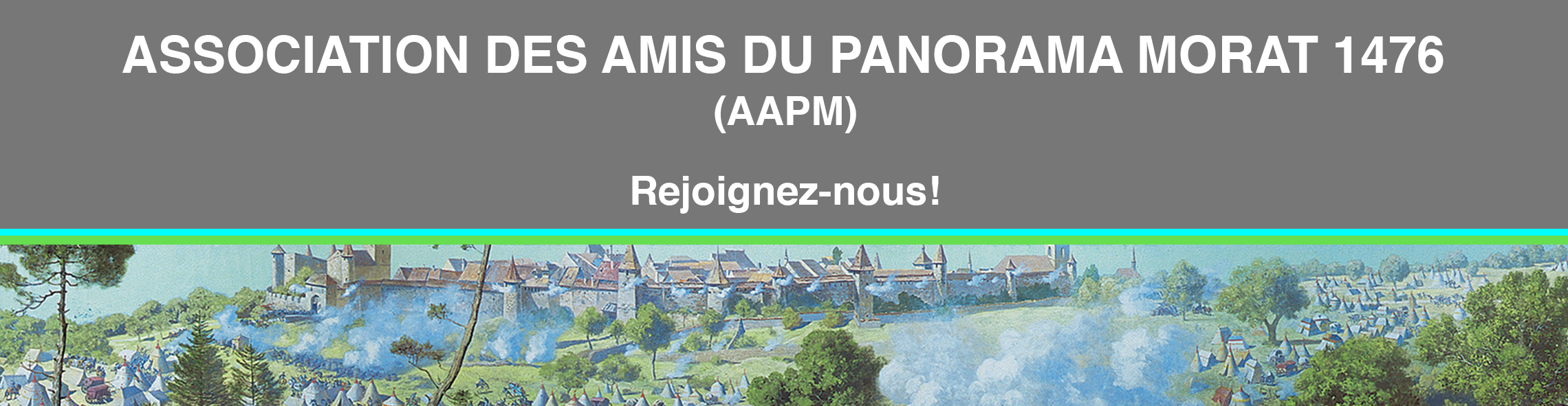 Fondée fin 2014 dans le cadre de Patrimoine Suisse/Heimatschutz, sections FR & VD, l’AAPM est maintenant reconnue d’ Utilité Publique d’Association à but culturel et non lucratif selon l’art. 60ss du Code Civil Suisse par le gouvernement VD et par le Conseiller Fédéral du Département Militaire – DDPS.
L’AAPM est constituée de personnalités de toute la Suisse engagées dans la protection du patrimoine historique de notre pays et le rappel de notre démocratie.Le Panorama de Morat, symbole majeur de la Suisse multilingue, splendide peinture circulaire de 1000m2, peint en 1894 par Louis Braun, a été présenté la dernière fois lors de l’Expo 02 à Morat dans « le Monolithe de Jean-Nouvel ».
Notre but est de trouver un lieu pérenne pour sa présentation au public.COTISATION  ANNUELLE  (exonérée du fisc) Membre individuel  …………………… Fr.   100.-
Membre sans cotisation  …………….  Fr.      0.- (par ex. autre Association sans but lucratif*)Membre entreprises /institutions …..  Fr.   300.-       (Don selon possibilité de chacun)Avec nos remerciements      http://www.panoramamorat-1476.comhttps://www.murtenpanorama.ch/spezial/zoomify/index_fr.php

IBAN CH32 0076 8300 1398 6010 1
Compte : Association des Amis du Panorama Morat-1476
Banque Cantonale - BCF/FKB - Agence de 3280 MoratNomTéléphonePrénomPortableRueProfessionCase postalePrésenté parNP / LieuDateRemarque :Remarque :Remarque :Remarque :Remarque :A envoyer par courrier e-mail à : p.schuwey@gmail.comA envoyer par courrier e-mail à : p.schuwey@gmail.comA envoyer par courrier e-mail à : p.schuwey@gmail.comA envoyer par courrier e-mail à : p.schuwey@gmail.comA envoyer par courrier e-mail à : p.schuwey@gmail.comA envoyer par courrier postal à : Pierre Schuwey - Les Biolettes 17 - 1772 GrolleyA envoyer par courrier postal à : Pierre Schuwey - Les Biolettes 17 - 1772 GrolleyA envoyer par courrier postal à : Pierre Schuwey - Les Biolettes 17 - 1772 GrolleyA envoyer par courrier postal à : Pierre Schuwey - Les Biolettes 17 - 1772 GrolleyA envoyer par courrier postal à : Pierre Schuwey - Les Biolettes 17 - 1772 Grolley